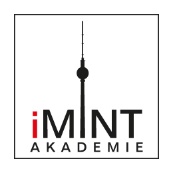 LU Einmaleins mit Kernaufgaben-Zusatzmaterial-Kernaufgaben-Rechteckejede Seite 2x ausdrucken/kopierenlaminieren exakt ausschneiden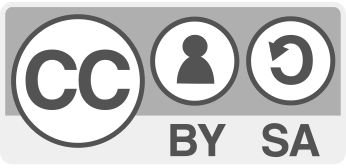 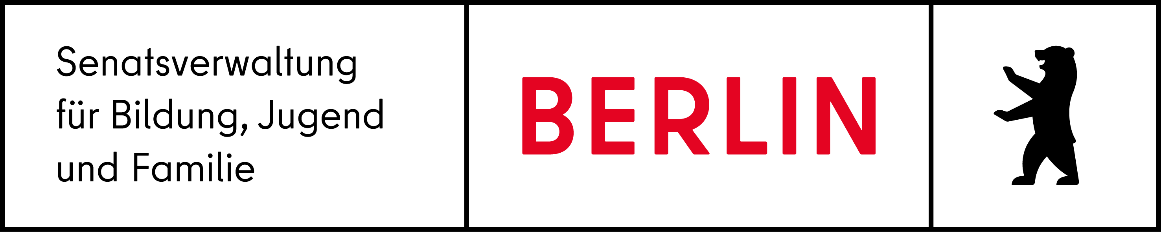 Kernaufgaben der  6 er Reihe   Kernaufgaben der  4 er Reihe  Kernaufgaben der  3 er Reihe 
Kernaufgaben der  7 er Reihe Kernaufgaben der  8 er ReiheKernaufgaben der 9er Reihe 